Teaching of Early Reading and Phonics at Keelby Primary Academy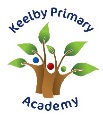 At Keelby Primary Academy, we believe that all our children can become fluent readers and writers. This is why we teach reading through Little Wandle Letters and Sounds Revised, which is a systematic and synthetic phonics programme.Phonics teaching and learning starts immediately upon each child’s entry into school.  We start teaching at phase 2 with consideration given to those children who still require Phase 1 exposure.We hold a reading meeting for parents upon entry into school. Where parents are made aware of the importance and the difference between reading phonetically and reading for pleasure. Whole class Phonic sessions are taught daily.Phonic teaching is rapid and in line with Little Wandle progression.Intervention and support is established quickly, followed by prompt ‘Keep up’ interventions on a 1:1 or small group basis.Teachers know their pupils and identify their needs. The lowest 20% are given daily ‘Catch-up’ sessions.Blending and segmenting practice daily using known phonemes.Revisit and Review, Teach, Practise and ApplyTricky Words are taught during phonic sessions and are visited and practised at other times during the day.Assessment of each child takes place every six weeks.Reading activities are also incorporated in English lessons as part of the Power of Reading teaching sequences. High expectations of five weekly home reads are recorded weekly and celebrated at the end of each full term with a small prize.Reading areas are attractive and inviting, containing higher quality books. Each reading area has a VIB.Daily reading for enjoyment session in place across all year groups.Family interaction through meetings to acknowledge the importance of the family role and support, enabling them to become early reading experts.A range of high quality books are provided to share as our ‘love of reading’ picture book each week.Reading Squad sessions take place in FS and Y1, three times per week. The three sessions include Decoding, Prosody and a Comprehension focus.After the reading squad sessions take place the Collins eBook is shared online for all children and families to access together.  Children’s independent reading books are carefully matched to the sounds that they have been taught (relating to the six weekly assessment).Picture books are shared in assemblies and family groups. KS1 & FS visit the local library monthly. Staff demonstrate a passion and love of reading.In FS there are quality books in each area of provision.We encourage a mixed diet of both decodable books and books for enjoyment.Experienced staff members have constructive conversations to enhance their practice. All staff in every year group, have completed the through Little Wandle training.